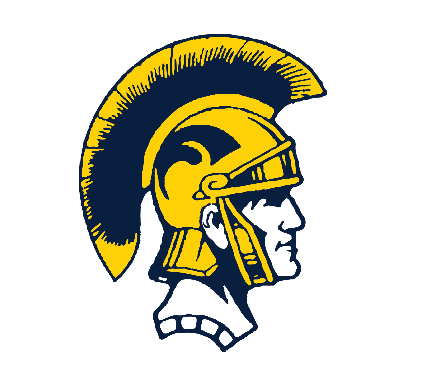 One of the original dates, February 20, 2019 was cancelled due to the weather.Now Open Registration for Kindergarten Students:  2019-2020 School YearFor the 2019-2020 school year, kindergarten registration for children who will be five years of age on or before October 31, 2019, will be conducted at the Sampson G. Smith Middle School, 1649 Amwell Road, Somerset, NJ from 4:00 until 7:30pm on February 21 and 27, 2019.If you have a child who speaks a language other than English, please bring him/her with you to registration.Student Assignment Criteria:After initial registration and enrollment students will be placed based on the following criteria:Residence within the assigned school attendance zoneSpecial Education NeedsSpace availabilityIf you cannot make it to the open registration, please make an appointment for any time after the dates of the open registration. Please call 732-873-2400 Ext. 402.  Thank you.